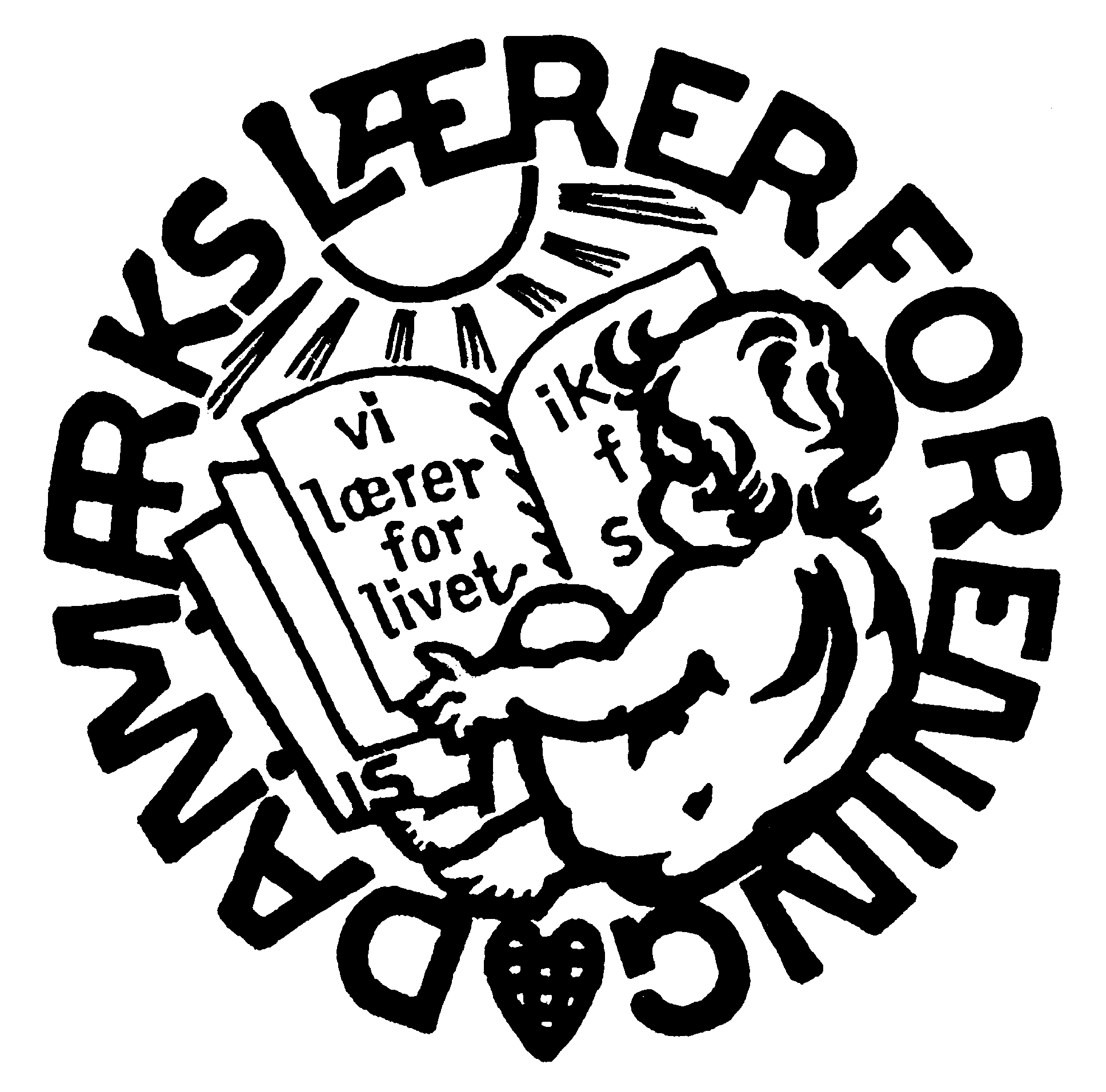 Vestjysk Lærerforening kreds 127 – Fraktion 4PensionistforeningenEfterår 2018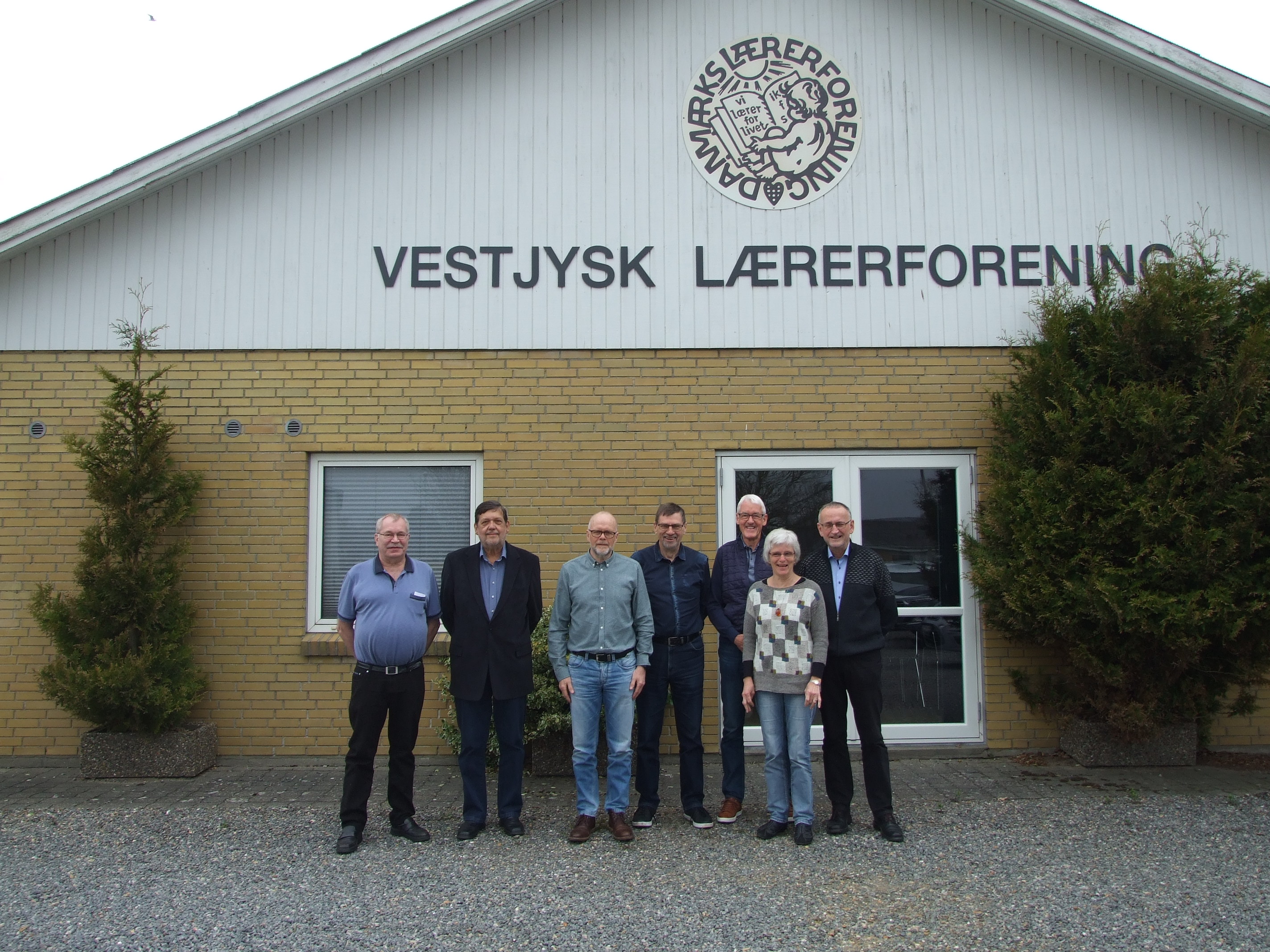            						       Foto ebLærernes Hus, Banetoften 62, 7500 HolstebroTlf. 96102800 – mail: 127@dlf.org – www.dlf127.dkAKTIVITETSPLAN FOR 2. HALVÅR 2018.Tirsdag den 21. og onsdag den 29. august.Udflugt til Horsens.Udflugten går i år til Horsens. Vi starter som sædvanligt tidligt og får kaffe og rundstykke undervejs. I Horsens starter vi med en rundvisning i Horsens Statsfængsel. Derefter kører vi til Kunstmuseets Cafè Andersen, hvor der serveres frokost med 1 øl, vand eller et glas vin. Vi fortsætter til Industrimuseet, hvor der er  betalt entre, så vi kan gå rundt på egen hånd og med mulighed for at overvære ”gammel” undervisning i ca. en halv time. Derefter kan hver enkelt selv tage et kig på byen, før turen hen på eftermiddagen går videre til Diagonalkroen ved Give, hvor vi skal spise aftensmaden med vin/øl eller vand. Vi forventer at være tilbage i Holstebro ca. kl. 20, Struer 20.20 og Lemvig 20.45. Se i øvrigt nærmere beskrivelse af turen i vedhæftede folder.Maks. 50 personer pr. tur.Pris: 400 kr. for medlemmer og 600 kr. for ledsagere.Tilmelding til kredskontoret og betaling via netbank fra 6. august og senest 16. august.Husk at angive dato og påstigningssted ved tilmeldingen.Onsdag den 12. september kl. 10.00 – ca. 13.00Fugletur til Geddal strandenge. Mødested: P-pladsen på Geddalvej, 7830 Vinderup ved Geddal Enge.Fugletrækket sydpå er i fuld gang, og på engene ses mange fugle. Vadefugle som viber, hjejler, klirer, præstekraver, klyder og brushøns ses fouragere på engen. Tårnfalken og rørhøgen ses flyve lavt over rørskoven efter bytte.Er vi heldige ses også musvåge, spurvehøg, vandrefalk og havørn. På vandet ses foruden gråænder de små krikænder og pibeænder, der netop er ankommet fra Norge og Sverige. Af større fugle ses fiskehejrer, knopsvaner og grågæs. Den sjældne skestork bliver også set af og til.Husk kikkert og evt. fuglebog.Guide: Leif Novrup.Ca. 12.30 frokost med en øl eller vand på Restaurant Pavillonen, Handbjerg Marina.Pris: 150 kr. pr. person.Tilmelding til kredskontoret og betaling via netbank fra 30. august og senest 6. september.                                                           Onsdag den 31. oktober kl. 10 – ca. 13.00Fra roehakker over sprogofficer til højskoleforstander og senere TV-direktør, pensionist og endelig sognepræst.“Et levet liv set i bakspejlet”, foredrag ved forhenværende TV-direktør Ivar Brændgaard i Plexus Idomlundvej  23, 7500 Holstebro.Som introduktion til foredraget skriver Ivar Brændgaard: “Jo ældre man bliver, desto mere klart kan man se sit liv i bakspejlet. Jeg finder ud af, at jeg ikke har nået meget i kraft af mig selv. Er livet et rent lotterispil, eller er det påvirket af mange menneskers beslutninger, eller er det Guds finger, der driver et menneske rundt i manegen. Mit liv blev måske påvirket allermest i juni 1864, allerede små 100 år før jeg blev født. Hør en af mine oldeforældres historie.”Kom og hør et spændende foredrag krydret med oplevelser og pudsigheder. Undervejs serveres en kop kaffe, og efter foredraget serveres en let frokost incl. 1 øl/vandPris: 150 kr. pr. personTilmelding og betaling til kredskontoret fra 8. oktober og senest 23. oktober..Onsdag den 7. november kl. 15.30 – 18.00/20.00.Musikeren, foredragsholderen og troubadouren, Flemming Både fortæller om og synger sange af John Mogensen på UCH, Døesvej 70, 7500 Holstebro.Flemmings nyeste program er om John Mogensen, hvilket jo falder fint i tråd med filmen ”Så længe jeg lever”. John Mogensen døde for over 37 år siden, men hans sange lever endnu. Han havde succes med gruppen Four Jacks fra 1956-63. Efter flere fiaskoer i den efterfølgende tid fik han nyt gennembrud på Dansktoppen i 1971. En spændende historie om et spændende liv. Flemming fortæller og synger, og ind imellem får vi også selv lejlighed til at røre stemmebåndene.I pausen er der kaffe med brød, og efter underholdningen lækker buffet i skolehjemmets kantine, ekskl. drikkevarer.Pris 100 kr. pr. person for underholdning og kaffe, 200 kr. pr. person for underholdning, kaffe og spisning.Tilmelding til kredskontoret og betaling via netbank fra den 24. oktober og senest 1. november.Husk at skrive i tilmeldingen, om det er med eller uden spisning.Afholdes i samarbejde med UCH´s veteraner.Mandag den 3. december kl. 13.00 – ca. 16.00Julefrokost på ”Borgen”. Nørre Nissum Seminarium, Svinget 5, 7620 Lemvig.Vi mødes kl. 13.00, synger et par julesange og spiser en lækker julefrokost med følgende menu:2 slags sild, rødspættefilet, stegt andebryst og ost. Hertil serveres 1 øl/vand og 1 snaps. Frokosten afsluttes med kaffe og småkager.Underholdningen er lagt i hænderne på en ”gammel nissumit”, Kaj Christensen, i dag leder af Café Utopia. Kaj vil underholde med sang, musik og små anekdoter.Pris 150 kr. pr. person.Tilmelding og betaling via netbank til kredskontoret fra 15. november og senest 27. november.NB.Vores arrangementer kan ses på hjemmesiden www.dlf127.dk, ”Kreds 127”, ”Pensionistforeningen i Vestjysk Lærerforening”, ”Aktiviteter i pensionistforeningen” samt på vores Facebookgruppe ”Pensionistforeningen i vestjysk lærerforening”, som alle medlemmer kan få adgang til, samt på www.folkeskolen.dk under ”Kommende arrangementer” i Region Midtjylland.Husk: 	Får kredskontoret din e-mail adresse, betyder det:Hurtig kommunikation med PensionistforeningenDu får reminder om vore arrangementerTilbud om evt. ekstra arrangementerBestyrelsen februar 2018:Formand:	Arne Thorgaard, Gartnervej 13, 7560 Hjerm.	Tlf. 97464467	Mobil: 24415075	Mail: a.thorgaard@mvb.netNæstformand:	Poul Munk Povlsen, Grummesgaardparken 42, 7620 Lemvig	Tlf. 97891486	Mobil: 51935443	Mail: poulmunkpovlsen@gmail.comRegnskabsfører:	Hans Jepsen, Højgårdsparken 20, 7560 Hjerm.	Tlf. 97464357	Mobil: 21783877	Mail: hansejepsen@gmail.comSekretær:	Inge Bækgaard, Bøgevej 2, 7490 Aulum.	Mobil: 24878870	Mail: ingeb@live.dkMedlemskontakt:	Arvid Lisbjerg, Lerpytterne 4, 7500 Holstebro.	Mobil: 91553029	Mail: arvidlisbjerg@gmail.comØvrige:	Christian Riis Christensen, Krimpendam 8, 7500 Holstebro	Mobil: 20674128	Mail: chr.riis.christensen@gmail.com	Gunnar Pedersen, Ove Krarupsvej 17, 6990 Ulfborg.	Mobil: 20468258	Mail: gunnar@houlbypedersen.dkSuppleanter:	Kirsten Kirketerp, Langelinje 29b,1, 7500 Holstebro	Tlf.   97428511	Mobil:   25365694	Mail: kirstenkirketerp@altiboxmail.dk	Elsebeth Søgaard, Madumflodvej 6, 6990 Ulfborg.	Tlf. 97492253	Mobil: 40172257	Mail: Madumflodvej6@gmail.comVestjysk LærerforeningPensionistforeningenKreds 127